Publicado en Madrid el 27/03/2024 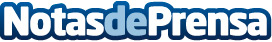 ORKLI presenta en Rebuild su contabilizador de consumo para integrar contadores de pulsos en su sistema de climatización iDomusORKLI responde así a las nuevas necesidades de monitorización para evaluar la sostenibilidad de los edificios bajo la certificación BREEAM. La empresa presentó además sus pasarelas de clima para expansión directa, que permiten centralizar los interfaces de diversos fabricantes en su sistema iDomus
Datos de contacto:Josep Salvat i SangràJOSEP SALVAT PR606384004Nota de prensa publicada en: https://www.notasdeprensa.es/orkli-presenta-en-rebuild-su-contabilizador-de Categorias: Nacional Madrid Ecología Eventos Software Dispositivos móviles Servicios Técnicos Sostenibilidad Urbanismo Otros Servicios Innovación Tecnológica Construcción y Materiales Sector Energético http://www.notasdeprensa.es